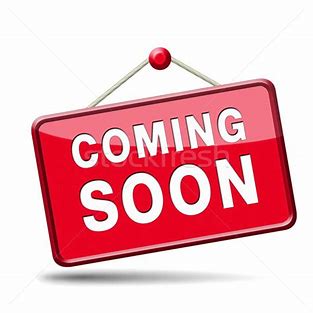 STEM challengesHave a look through the STEM challenge sheet attached.  Choose some that you like.  I rather like the idea of making a creature that could live in the bottom of my bag.  I think it could be really useful.  The creature could help me find my lost car keys, a pen that works, my facemask, a tissue, a piece of paper to write a note on……..  I wonder what challenges you will choose.Would you rather…?Would you rather have the superpower of invisibility or be able to fly?Can you explain the reasons for your choice?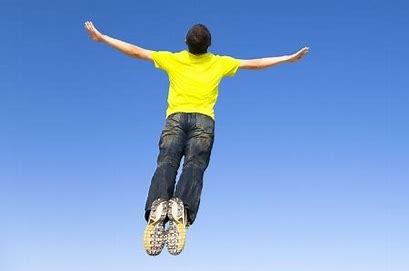 The Tasty ChallengeHave a go at making a mug cake.  The recipe for a lemon mug cake is below.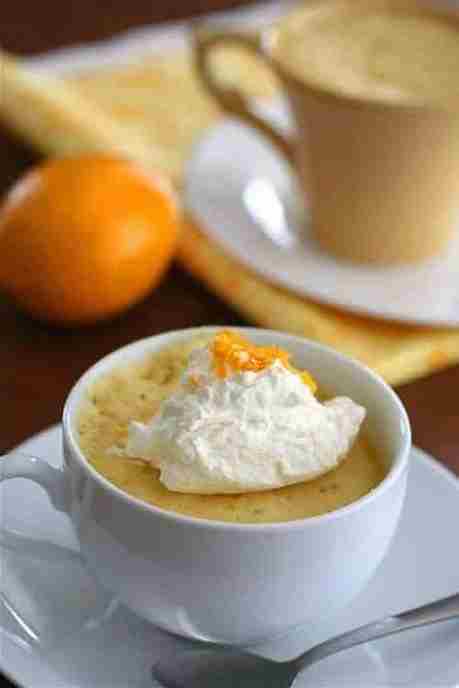  https://www.allrecipes.com/recipe/274046/lemon-mug-cake/Penpal Challenge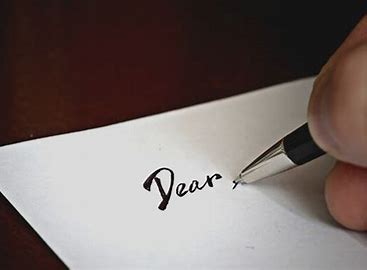 Can you write to your pen pal? This week you could ask them about their Christmas and New Year.  You could tell them about your favourite present or your funniest.  My son got some toilet paper that had jokes and puzzles written on it!!  Harry -why don’t you write to one of the Hub staff?  I’ll let you decide who.  It will be a nice surprise for one of us! Arty CraftyHave a go at making a hug in a matchstick box!The ideas is to give someone you care for a special message and gift hidden inside a matchbox.  You will need to think small!  Can you make them something on a very small scale!   Have fun.  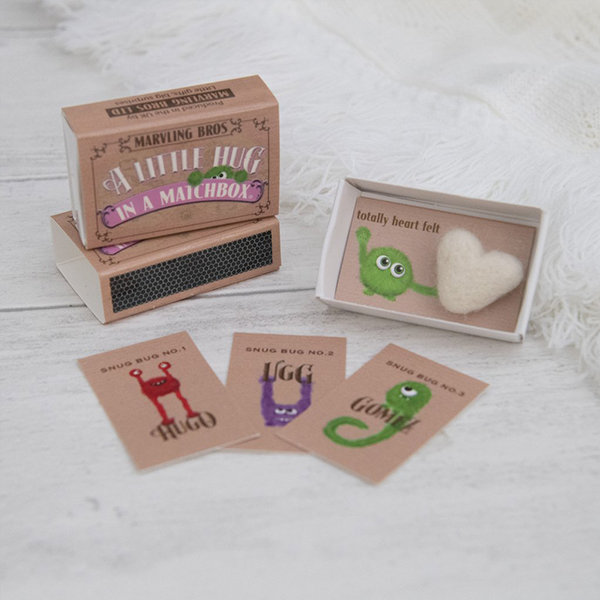 Maths Madness1.Can you find your way around the Maze?  Puzzle 62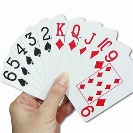 2.Watch how to play Clock Solitaire on Youtube:CardGameHeaven.comhttps://www.youtube.com/watch?v=yfhxZtZfV4oNow it’s your turn!3. Play the 101 dice game.  (Briley you can go to higher numbers and go up and down!)  The aim of this game is to get to 101 as quickly as possible. You need two players.  Roll two dice.  If you get a 6 and a 3 you can add them together to get a total of 9 or you can decide to make them all into 10s.  So you can add 60 and 30 to make 90.  Now it’s your partner’s turn.  On your next go, if you throw a 7 and a 5 you can make 12 or 120.  However, choosing 120 will take you way over your 101 target.  Be careful, what you choose!  Once you have gone over 101 your turn stops.  The winner is the one closest to the target. 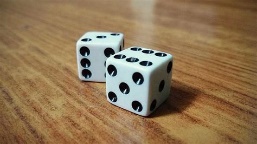 Can you spot the odd one out?1.Mrs Cambridge has walked on a volcano.2.Mrs Cambridge has gone sea kayaking in New Zealand. 3.Mrs Cambridge has always wanted to take a Llama for a walk.4. Mrs Cambridge has had a hot air balloon ride. 5. Mrs Cambridge has taught children in South Africa and India as well as in the UK.Which statement is incorrect?  Why did you choose the one you didYour turn!Would you like to set any of the challenges next week?  Email me any of your ideas.  Maybe you would like to set a Tasty Challenge or the next Would You Rather.  Be creative!